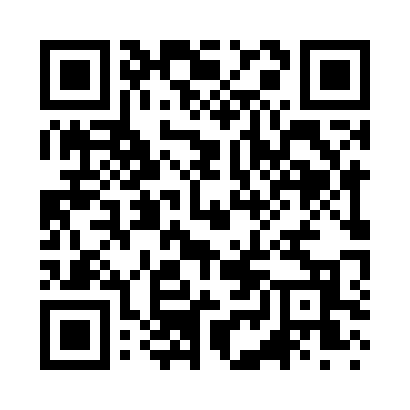 Prayer times for Chippeway Park, New Mexico, USAMon 1 Jul 2024 - Wed 31 Jul 2024High Latitude Method: Angle Based RulePrayer Calculation Method: Islamic Society of North AmericaAsar Calculation Method: ShafiPrayer times provided by https://www.salahtimes.comDateDayFajrSunriseDhuhrAsrMaghribIsha1Mon4:365:581:074:508:159:372Tue4:375:591:074:508:159:373Wed4:375:591:074:508:159:374Thu4:386:001:074:508:159:375Fri4:396:001:084:508:159:366Sat4:396:011:084:508:159:367Sun4:406:011:084:518:149:368Mon4:416:021:084:518:149:359Tue4:416:021:084:518:149:3510Wed4:426:031:084:518:149:3411Thu4:436:031:084:518:139:3412Fri4:436:041:094:518:139:3313Sat4:446:051:094:518:139:3314Sun4:456:051:094:528:129:3215Mon4:466:061:094:528:129:3216Tue4:476:061:094:528:119:3117Wed4:476:071:094:528:119:3018Thu4:486:081:094:528:109:3019Fri4:496:081:094:528:109:2920Sat4:506:091:094:528:099:2821Sun4:516:101:094:528:099:2722Mon4:526:101:094:528:089:2723Tue4:536:111:094:528:089:2624Wed4:536:111:094:528:079:2525Thu4:546:121:094:528:069:2426Fri4:556:131:094:528:069:2327Sat4:566:131:094:528:059:2228Sun4:576:141:094:528:049:2129Mon4:586:151:094:528:039:2030Tue4:596:161:094:518:039:1931Wed5:006:161:094:518:029:18